Fiche info – vaccination de l’enfant
C’est quoi la méningite ?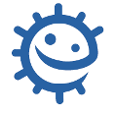 C’est quoi la méningite ?La méningite est une inflammation des méninges (des membranes qui recouvrent le cerveau) et la méningite à méningocoque est causée par la bactérie Neisseria meningitidis. Il y a différents groupes de cette bactérie qui peuvent provoquer une méningite - les groupes B, C, A, Y et W135. Il existe également des méningites virales et à champignons.Quels sont les symptômes ?Au début les symptômes de la méningite à méningocoques ne sont pas toujours très spécifiques et il peut être difficile de la distinguer de la grippe ou d'autres infections. Les premiers symptômes comprennent de la fièvre, des maux de tête intenses, des vomissements, les malades se sentent mal et peuvent être léthargiques. L'apparition d'une raideur de la nuque fait suspecter une méningite. L'apparition de petites tâches hémorragiques sous la peau (purpura) est un signe de gravité.Qui peut l’attraper ?La méningite à méningocoque peut s'attraper à tout âge, mais les jeunes enfants et en particulier les bébés de moins d'un an sont le plus à risque. Neisseria meningitidis est naturellement présente dans le nez ou la gorge mais ne provoque la maladie qu'occasionnellement. On ignore pourquoi certaines personnes sont porteuses de la bactérie sans conséquence alors que d'autres vont avoir une méningite. Environ 10% de la population est porteuse de Neisseria meningitidis, avec le plus fort taux de portage (~25%) chez les 15 à 19 ans.
Comment ça se transmet ?L'infection ne se transmet pas facilement. On se contamine en respirant les gouttelettes respiratoires projetées par une personne infectée ou par contact direct (par les baisers). Il faut généralement un contact prolongé et rapproché pour transmettre la bactérie. Neisseria meningitidis ne survit pas longtemps en dehors du corps. 

Comment réduire le risque de transmission ? On peut prévenir les méningites à certains groupes de méningocoques par la vaccination. 
Il existe un vaccin contre la méningite à méningocoques du groupe C recommandé pour toutes les personnes de moins de 25 ans en France mais ce vaccin ne protège pas contre les méningites à méningocoques dues à d'autres groupes de la bactérie (A, B, W135, Y). 
Des vaccins contre la méningite A et C sont disponibles pour les voyageurs qui se rendent dans certaines régions d'Afrique et du Moyen Orient. Ces vaccins ne marchent pas chez les enfants de moins de 2 ans et ils ne protègent que pendant 3 à 5 ans. 
Existe-t-il un traitement ? La méningite et la septicémie à méningocoques nécessitent un traitement urgent par des antibiotiques et une admission rapide à l'hôpital. Si on les traite rapidement, la méningite et la septicémie auront moins de risques d'entraîner un risque mortel. A l'hôpital d'autres traitements et des examens seront réalisés en fonction de l'état du patient